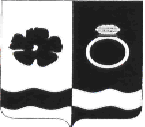 АДМИНИСТРАЦИЯ ПРИВОЛЖСКОГО МУНИЦИПАЛЬНОГО РАЙОНАПОСТАНОВЛЕНИЕот __________ 2023 г. № ______ - пО внесении изменений в постановление администрации Приволжского муниципального района от 11.06.2015 №559-п «Об утверждении административного регламента предоставления земельного участка свободного от застройки без проведения торгов (в собственность, аренду, постоянное (бессрочное) пользование, безвозмездное пользование)»В соответствии с Федеральным законом от 27.07.2010 № 210-ФЗ «Об организации предоставления государственных и муниципальных услуг», Федеральным законом от 06.10.2003г. №131-ФЗ «Об общих принципах организации местного самоуправления в Российской Федерации», Федеральным законом от 03.07.2016 №334-ФЗ «О внесении изменений в Земельный кодекс Российской Федерации и отдельные законодательные акты Российской Федерации», постановлением администрации Приволжского муниципального района от 31.12.2014 №1354-п «Об утверждении Порядка разработки и утверждения административных регламентов предоставления муниципальных услуг Администрацией Приволжского муниципального района», протеста прокуратуры Приволжского района от 02.05.2023 г. вх. №16-пр, администрация Приволжского муниципального района п о с т а н о в л я е т :1. Внести изменения в приложение к постановлению администрации Приволжского муниципального района от 11.06.2015 №559-п «Об утверждении административного регламента предоставления земельного участка свободного от застройки без проведения торгов (в собственность, аренду, постоянное (бессрочное) пользование, безвозмездное пользование)» следующего содержания. пп.3.4.2 п.3.4 ч.3 изложить в новой редакции:«3.4.2. Специалист комитета по управлению муниципальным имуществом в срок не более чем двадцать дней со дня поступления заявления о предоставлении земельного участка рассматривает поступившее заявление, проверяет наличие или отсутствие оснований, предусмотренных пунктом 2.9 настоящего административного регламента, и по результатам указанных рассмотрения и проверки совершает одно из следующих действий:1) осуществляет подготовку проектов договора купли-продажи, договора аренды земельного участка или договора безвозмездного пользования земельным участком в трех экземплярах и их подписание, а также направляет проекты указанных договоров для подписания заявителю, если не требуется образование испрашиваемого земельного участка или уточнение его границ;2) осуществляет подготовку проекта постановления Администрации о предоставлении земельного участка в собственность бесплатно или в постоянное (бессрочное) пользование, если не требуется образование испрашиваемого земельного участка или уточнение его границ, и направляет принятое решение заявителю;3) осуществляет подготовку проекта письма Администрации об отказе в предоставлении земельного участка при наличии хотя бы одного из оснований, предусмотренных пунктом 2.9 настоящего административного регламента, и направляет принятое решение заявителю. В указанном решении должны быть указаны все основания отказа.».2. Контроль исполнения настоящего постановления возложить на председателя комитета по управлению муниципальным администрации Приволжского муниципального района Н.Ф. Мелешенко.3. Настоящее постановление подлежит официальному опубликованию в информационном бюллетене «Вестник Совета и администрации Приволжского муниципального района».4. Настоящее постановление вступает в силу с момента подписания и распространяет свое действие на правоотношения, возникшие с 01.03.2023 г.Глава Приволжскогомуниципального района                                                    И.В.Мельникова